What are lungworms? _______________________________________________________________ stimulates the skin glands, which produce a waterproofing agent. Name four zoonoses you can contract from a cat. A _______________________________B _______________________________C _______________________________D _______________________________Name four common parasites in cats.A __________________________B __________________________C __________________________D __________________________Label all Parts of the cats skeleton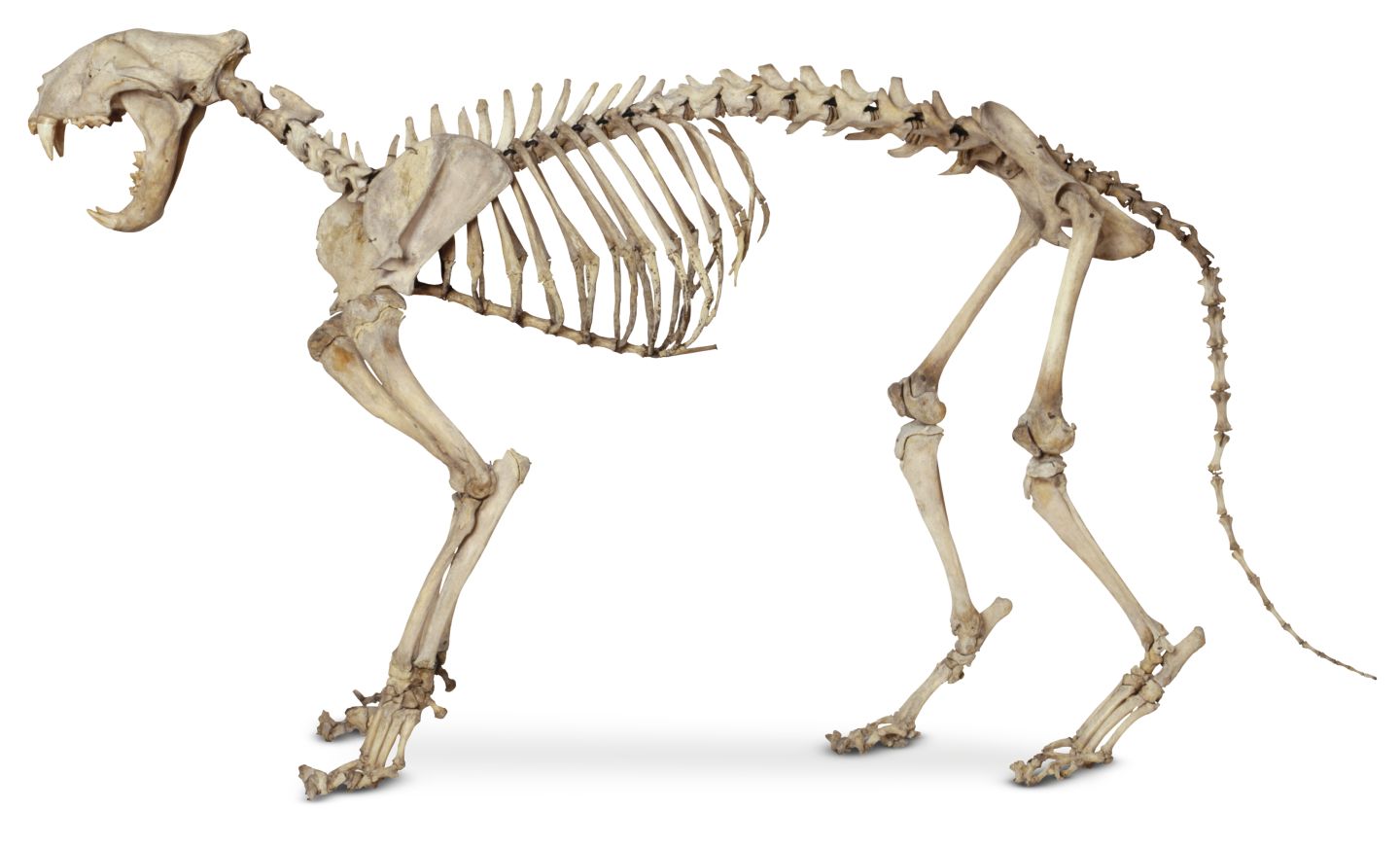 